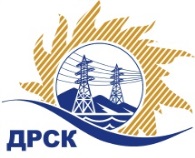 Акционерное Общество«Дальневосточная распределительная сетевая  компания»Протокол № 655/МКС-ВПзаседания закупочной комиссии по выбору победителя по открытому запросу предложений  на право заключения Договора «Оборудование для спортивного зала» (Лот № 1281.1)№ ЕИС – 31806954443Способ и предмет закупки: Открытый запрос предложений на право заключения договора «Оборудование для спортивного зала» (Лот № 1281.1)ВОПРОСЫ, ВЫНОСИМЫЕ НА РАССМОТРЕНИЕ ЗАКУПОЧНОЙ КОМИССИИ: Об утверждении результатов процедуры переторжки.Об итоговой ранжировке заявок.О выборе победителя запроса предложений.РЕШИЛИ:По вопросу № 1Признать процедуру переторжки  состоявшейся.Принять условия заявок Участников после переторжки По вопросу № 2Утвердить ранжировку заявокПо вопросу № 3Признать Победителем закупки на право заключения Договора «Оборудование для спортивного зала», участника, занявшего первое место в разжировке по степени предпочтительности для заказчика ООО  «ДЖОРЭКС-ДВ» ИНН/КПП2723061560/272201001 ОГРН 1042700213764  на условиях: Стоимость заявки: 2 648 750,58 руб. без учета НДС (3 125 525,68 руб. с учетом НДС)Срок выполнения работ: до 31.12.2018Условия оплаты: Предварительная оплата (авансирование) осуществляется в размере 30% от стоимости Товара в течение 30 (тридцати) календарных дней с даты подписания настоящего договора при условии получения Покупателем счета, выставленного Поставщиком.  Окончательный расчет в размере 70% от стоимости поставленного Товара в течение 30 (тридцати) календарных дней с даты подписания товарной накладной (ТОРГ-12) на основании счета, выставленного Поставщиком.  Гарантийный срок: 24 месяца.Инициатору договора обеспечить подписание договора с Победителем не ранее чем через 10 (десять) дней после публикации протокола выбора победителя закупки.Исп. Коротаева Т.В.Тел. (4162) 397-205город  Благовещенск«12» ноября 2018 №п/пНаименование Участника закупки Условия заявки после переторжки, руб. без НДС1ООО  «ДЖОРЭКС-ДВ» 
ИНН/КПП2723061560/272201001 ОГРН 10427002137642 648 750,582ООО «Технология спорта» 
ИНН/КПП 2724129404/272201001 
ОГРН 10927240025462 700 000.00Место в итоговой ранжировкеНаименование участника закупкиОкончательные условия заявки, руб. без НДСБалл по итоговой предпочтительностиВозможность применения приоритета в соответствии с 925-ПП1 местоООО  «ДЖОРЭКС-ДВ» 
ИНН/КПП2723061560/272201001 ОГРН 10427002137642 648 750,580,59нет2 местоООО «Технология спорта» 
ИНН/КПП 2724129404/272201001 
ОГРН 10927240025462 700 000.000,50нетСекретарь Закупочной комиссии 1 уровня АО «ДРСК»___________________М.Г. Елисеева